ΠΡΟΓΡΑΜΜΑ ΠΡΑΚΤΙΚΗ ΑΣΚΗΣΗ ΠΑΝΕΠΙΣΤΗΜΙΟΥ ΠΑΤΡΩΝ: ΤΜΗΜΑ ΘΕΑΤΡΙΚΩΝ ΣΠΟΥΔΩΝΕπιστημονικός  Υπεύθυνος: Γιώργος Σαμπατακάκης (gsampatak@upatras.gr)ΑΝΑΚΟΙΝΩΣΗ ΘΕΣΕΩΝ ΠΡΑΚΤΙΚΗΣ ΑΣΚΗΣΗΣ ΑΚΑΔ. ΕΤΟΥΣ 2021-2022ΠΡΟΣ ΤΙΣ ΦΟΙΤΗΤΡΙΕΣ/ΤΟΥΣ ΦΟΙΤΗΤΕΣ ΤΟΥ Γ’ και Δ’ ΕΤΟΥΣΤο Εαρινό Εξάμηνο 2022 θα πραγματοποιηθεί το πρόγραμμα «Πρακτική Άσκηση Φοιτητών Πανεπιστημίου Πατρών: Τμήματος ΘΕΑΤΡΙΚΩΝ ΣΠΟΥΔΩΝ» (σύμφωνα με την υπ. αριθμ. 4736/27-10-2020 απόφαση έγκρισης τροποποίησης της πράξης με Κωδικό ΟΠΣ 5030937 (ΕΚΤΠ01), στο πλαίσιο του οποίου εβδομήντα δύο (72) τριτοετείς και τεταρτοετείς φοιτήτριες/ές συνολικά θα έχουν τη δυνατότητα να απασχοληθούν με πλήρες ωράριο κατά τους μήνες Απρίλιο και Μάιο, και με συμβολική αμοιβή (250€ το μήνα) και ασφάλεια (1% κατά κινδύνου) σε πολιτιστικούς φορείς της Πάτρας.Η αμοιβή και οι ασφαλιστικές εισφορές των φοιτητών θα καταβάλλονται μέσω του Ειδικού Λογαριασμού Κονδυλίων Έρευνας του Πανεπιστημίου Πατρών στο πλαίσιο της Πράξης «Πρακτική Άσκηση Πανεπιστημίου Πατρών», που υλοποιείται σύμφωνα με το Επιχειρησιακό Πρόγραμμα «Ανταγωνιστικότητα Επιχειρηματικότητα και Καινοτομία» και συγχρηματοδοτείται από την Ευρωπαϊκή Ένωση (Ευρωπαϊκό Κοινωνικό Ταμείο-ΕΚΤ) και από Εθνικούς πόρους, σύμφωνα με τους όρους και τους κανόνες του Προγράμματος.Η περίοδος των αιτήσεων των φοιτητών και των φορέων απασχόλησης ξεκινάει σήμερα Πέμπτη 10/02/2022 και ολοκληρώνεται την Παρασκευή 25/02/2022.Όσες και όσοι ενδιαφέρονται να συμμετάσχουν παρακαλούνται να καταθέσουν υπογεγραμμένη έως και την Παρασκευή 25/02/2022) τη σχετική αίτηση στη Γραμματεία του Τμήματος (με Αριθμό Πρωτοκόλλου) μαζί με έντυπο αναλυτικής βαθμολογίας τους.Επισημαίνεται ότι οι φοιτητές/τριες δεν μπορούν να υλοποιήσουν ΠΑ σε φορείς απασχόλησης με νόμιμους εκπροσώπους με τους οποίους έχουν α’ και β’ βαθμό συγγένειας.Τα αποτελέσματα της επιλογής των φοιτητών θα αναρτηθούν στον ιστότοπο της Γραμματείας του Τμήματος και στον ιστότοπο του Γραφείου Πρακτικής Άσκησης, ενώ ενστάσεις θα έχουν τη δυνατότητα να υποβάλουν οι φοιτητές εντός πέντε ημερών από την επομένη της ημέρας ανάρτησης των αποτελεσμάτων αξιολόγησης. Οι ενστάσεις θα κατατίθενται στο πρωτόκολλο του Ειδικού Λογαριασμού Κονδυλίων Έρευνας (ΕΛΚΕ) και θα εξετάζονται από την Επιτροπή Αξιολόγησης Ενστάσεων & Προσφυγών του ΕΛΚΕ.Ο Επιστημονικός ΥπεύθυνοςΓιώργος Σαμπατακάκης, Αναπληρωτής ΚαθηγητήςΠέμπτη, 10 Φεβρουαρίου 2022Παρακαλούμε να επισκεφτείτε την ιστοσελίδα του Γραφείου Πρακτικής Άσκησης για να ενημερωθείτε για τις διαδικασίες πριν και μετά την Πρακτική Άσκηση:  https://praktiki.upatras.grΚΡΙΤΗΡΙΑ ΕΠΙΛΟΓΗΣΗ επιλογή των ασκουμένων θα βασιστεί  στον μέσο όρο βαθμολογίας τους σε άμεση συνάρτηση με τον αριθμό επιτυχώς εξετασθέντων μαθημάτων (κατά ποσοστό 60 προς 40 τοις εκατό).Η παρούσα ανακοίνωση θα αναρτηθεί:στην ιστοσελίδα του Προγράμματος: praktiki.upatras.gr http://praktiki.upatras.gr/στην ιστοσελίδα του Τμήματοςκαι θα τοιχοκολληθεί:στη Γραμματεία του ΤμήματοςΑΙΤΗΣΗ ΣΥΜΜΕΤΟΧΗΣΣΤΟ ΠΡΟΓΡΑΜΜΑ ΠΡΑΚΤΙΚΗΣ ΑΣΚΗΣΗΣ ΦΟΙΤΗΤΩΝ ΠΑΝ. ΠΑΤΡΩΝΑΚΑΔΗΜΑΪΚΟΥ ΕΤΟΥΣ 2021-2022ΤΜΗΜΑΤΟΣ: ΘΕΑΤΡΙΚΩΝ ΣΠΟΥΔΩΝΕΝΗΜΕΡΩΤΙΚΟ ΣΗΜΕΙΩΜΑ ΓΙΑ ΤΙΣ ΔΙΑΔΙΚΑΣΙΕΣΜΕΤΑ ΤΗΝ ΕΠΙΛΟΓΗ ΤΩΝ ΑΣΚΟΥΜΕΝΩΝ ΦΟΙΤΗΤΩΝΑφού επιλεγούν ως ασκούμενοι μετά την αξιολόγηση των αιτήσεων, οι φοιτητές:(α) Εκτυπώνουν σε 4 αντίγραφα (σε διπλής όψεως εκτύπωση) το έντυπο του ΣΥΜΦΩΝΗΤΙΚΟΥ Πρακτικής Άσκησης. Συμπληρώνουν χειρόγραφα  και τα 4 αντίγραφα (χωρίς να χρησιμοποιηθεί διορθωτικό ή να υπάρχουν διάφορες διορθώσεις ), τα υπογράφουν και τα προσκομίζουν στο φορέα απασχόλησης, ώστε να υπογραφούν και από τον Νόμιμο Εκπρόσωπο του φορέα.Ακολούθως, προσκομίζουν τα Συμφωνητικά προς υπογραφή στον Επιστημονικό υπεύθυνο του Τμήματος, απ’ όπου αποστέλλονται στο Γραφείο Πρακτικής Άσκησης προς υπογραφή από τον αρμόδιο Πρόεδρο της Επιτροπής Ερευνών, Αντιπρύτανη  Έρευνας και Ανάπτυξης.β) Προκειμένου ένας φοιτητής να ξεκινήσει την Πρακτική Άσκηση πρέπει να μας καταθέσει  την βεβαίωση απογραφής άμεσα ασφαλισμένου (Αριθμού Μητρώου ΙΚΑ) (ΑΜΙΚΑ ή ΑΜΑ) ώστε να ξεκινήσουμε την διαδικασία ασφάλισης όπως ορίζει η σχετική νομοθεσία από την πρώτη ημέρα της Πρακτικής Άσκησης.Για τους φοιτητές που δεν έχουν ήδη Αριθμό Μητρώου ΙΚΑ θα πρέπει να απευθυνθούν στον ΕΦΚΑ και να απογραφούν (πλέον δεν χορηγείτε Αριθμός Μητρώου ΙΚΑ).Επίσης πρέπει να μας καταθέσει και την ασφαλιστική ικανότητα (σχετική ενημέρωση υπάρχει στο Site του Γραφείου Πρακτικής)Κατόπιν αυτού, ενημερώνουν το Γραφείο Πρακτικής Άσκησης για τον Α.Μ.ΙΚΑ που έλαβαν, ώστε να ξεκινήσει η ασφάλισή τους (κατάθεση εγγράφου από τον ΕΦΚΑ).Κατά τη διάρκεια της Άσκησης οι φοιτητές εργάζονται σύμφωνα με το ωράριο του Φορέα, τηρούν καθημερινά Παρουσιολόγιο και μετά το πέρας της θα είναι υποχρεωμένοι να συντάξουν αναλυτική Έκθεση Πεπραγμένων, να αναζητήσουν Έκθεση Πεπραγμένων από τον Φορέα Απασχόλησής τους μαζί με άλλα έγγραφα για να πραγματοποιηθεί η πληρωμή τους.Όλα τα δικαιολογητικά θα πρέπει να κατατεθούν στο Γραφείο Πρακτικής Άσκησης το αργότερο 20 ημέρες πριν την έναρξη, όλα τα σχετικά δικαιολογητικά για την έναρξη θα τα βρείτε στο http://praktiki.upatras.gr/entypa-panepistimiou-patrwn/  και την λήξη θα τα βρείτε στο http://praktiki.upatras.gr/entypa-panepistimiou-patrwn/ 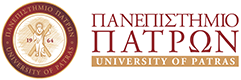 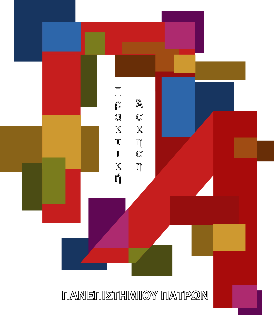 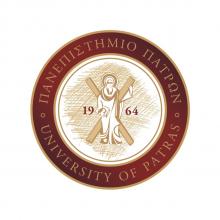 Ονοματεπώνυμο:Αριθμός Μητρώου:Έτος 1ης εγγραφής:Τηλέφωνο (κινητό):Έτος φοίτησης:Διεύθυνση:Αριθμός επιτυχώς εξετασθέντων μαθημάτων:Email:Μέσος Όρος Βαθμολογίας:Αιτούμαι συμμετοχής στο πρόγραμμα Πρακτικής Άσκησης Φοιτητών του Πανεπιστημίου Πατρών, του Τμήματος ΘΕΑΤΡΙΚΩΝ ΣΠΟΥΔΩΝ για το ακαδημαϊκό έτος 2021- 2022.- Γνωρίζω ότι η τελική επιλογή μου για συμμετοχή στο πρόγραμμα είναι συνάρτηση του αριθμού των αιτούντων και της εν γένει επίδοσής μου στις προπτυχιακές σπουδές (μέσος όρος βαθμολογίας σε συνάρτηση με τον αριθμό επιτυχώς εξετασθέντων μαθημάτων για το έτος στο οποίο βρίσκομαι, σε ποσοστό 60 προς 40 τοις εκατό).- Δηλώνω υπεύθυνα ότι δεσμεύομαι να τηρήσω τους κανονισμούς και το πλαίσιο υλοποίησης που διέπουν το Πρόγραμμα.Πάτρα, …./…./2022Ο/Η Αιτών/ούσα       (Υπογραφή φοιτητή/τριας)>Η αίτηση κατατίθεται στη Γραμματεία του Τμήματος (με Αριθμό Πρωτοκόλλου) έως τις 25/02/2022.Αιτούμαι συμμετοχής στο πρόγραμμα Πρακτικής Άσκησης Φοιτητών του Πανεπιστημίου Πατρών, του Τμήματος ΘΕΑΤΡΙΚΩΝ ΣΠΟΥΔΩΝ για το ακαδημαϊκό έτος 2021- 2022.- Γνωρίζω ότι η τελική επιλογή μου για συμμετοχή στο πρόγραμμα είναι συνάρτηση του αριθμού των αιτούντων και της εν γένει επίδοσής μου στις προπτυχιακές σπουδές (μέσος όρος βαθμολογίας σε συνάρτηση με τον αριθμό επιτυχώς εξετασθέντων μαθημάτων για το έτος στο οποίο βρίσκομαι, σε ποσοστό 60 προς 40 τοις εκατό).- Δηλώνω υπεύθυνα ότι δεσμεύομαι να τηρήσω τους κανονισμούς και το πλαίσιο υλοποίησης που διέπουν το Πρόγραμμα.Πάτρα, …./…./2022Ο/Η Αιτών/ούσα       (Υπογραφή φοιτητή/τριας)>Η αίτηση κατατίθεται στη Γραμματεία του Τμήματος (με Αριθμό Πρωτοκόλλου) έως τις 25/02/2022.Αιτούμαι συμμετοχής στο πρόγραμμα Πρακτικής Άσκησης Φοιτητών του Πανεπιστημίου Πατρών, του Τμήματος ΘΕΑΤΡΙΚΩΝ ΣΠΟΥΔΩΝ για το ακαδημαϊκό έτος 2021- 2022.- Γνωρίζω ότι η τελική επιλογή μου για συμμετοχή στο πρόγραμμα είναι συνάρτηση του αριθμού των αιτούντων και της εν γένει επίδοσής μου στις προπτυχιακές σπουδές (μέσος όρος βαθμολογίας σε συνάρτηση με τον αριθμό επιτυχώς εξετασθέντων μαθημάτων για το έτος στο οποίο βρίσκομαι, σε ποσοστό 60 προς 40 τοις εκατό).- Δηλώνω υπεύθυνα ότι δεσμεύομαι να τηρήσω τους κανονισμούς και το πλαίσιο υλοποίησης που διέπουν το Πρόγραμμα.Πάτρα, …./…./2022Ο/Η Αιτών/ούσα       (Υπογραφή φοιτητή/τριας)>Η αίτηση κατατίθεται στη Γραμματεία του Τμήματος (με Αριθμό Πρωτοκόλλου) έως τις 25/02/2022.Αιτούμαι συμμετοχής στο πρόγραμμα Πρακτικής Άσκησης Φοιτητών του Πανεπιστημίου Πατρών, του Τμήματος ΘΕΑΤΡΙΚΩΝ ΣΠΟΥΔΩΝ για το ακαδημαϊκό έτος 2021- 2022.- Γνωρίζω ότι η τελική επιλογή μου για συμμετοχή στο πρόγραμμα είναι συνάρτηση του αριθμού των αιτούντων και της εν γένει επίδοσής μου στις προπτυχιακές σπουδές (μέσος όρος βαθμολογίας σε συνάρτηση με τον αριθμό επιτυχώς εξετασθέντων μαθημάτων για το έτος στο οποίο βρίσκομαι, σε ποσοστό 60 προς 40 τοις εκατό).- Δηλώνω υπεύθυνα ότι δεσμεύομαι να τηρήσω τους κανονισμούς και το πλαίσιο υλοποίησης που διέπουν το Πρόγραμμα.Πάτρα, …./…./2022Ο/Η Αιτών/ούσα       (Υπογραφή φοιτητή/τριας)>Η αίτηση κατατίθεται στη Γραμματεία του Τμήματος (με Αριθμό Πρωτοκόλλου) έως τις 25/02/2022.